【様式編】洪水時の避難確保計画様式編　目　次市に提出（様式６は自衛水防組織を設置した場合に提出）１　計画の目的　・・・・・・・・・・・・・・・・	1２　計画の報告　・・・・・・・・・・・・・・・・	1３　計画の適用範囲　・・・・・・・・・・・・・・	1　　施設周辺の避難経路図　・・・・・・・・・・・	2施設内の避難経路図  ・・・・・・・・・・・・	3４　防災体制　・・・・・・・・・・・・・・・・・	4５　情報収集・伝達　・・・・・・・・・・・・・・	5６　避難誘導　・・・・・・・・・・・・・・・・・	6７　避難の確保を図るための施設の整備　・・・・・	7８　防災教育及び訓練の実施　・・・・・・・・・・	7９　自衛水防組織の業務に関する事項　・・・・・・	8個人情報等を含むため適切に管理　※市への提出は不要10　防災教育及び訓練の年間計画作成例  ・・・・・	911　施設利用者緊急連絡先一覧表   ・・・・・・・	1012　緊急連絡網   ・・・・・・・・・・・・・・・	1113　外部機関等への緊急連絡先一覧表   ・・・・・	1114　対応別避難誘導方法一覧表   ・・・・・・・・	1215　防災体制一覧表   ・・・・・・・・・・・・・	13別添　「自衛水防組織活動要領（案）」 ・・・・・・	14別表１「自衛水防組織の編成と任務」 ・・・・・・	15別表２「自衛水防組織装備品リスト」 ・・・・・・	15１　計画の目的この計画は、水防法第１５条の３第１項に基づくものであり、本施設の利用者の洪水時の円滑かつ迅速な避難の確保を図ることを目的とする。２　計画の報告計画を作成及び必要に応じて見直し・修正をしたときは、水防法第１５条の３第２項に基づき、遅滞なく、当該計画を市長へ報告する。３　計画の適用範囲この計画は、本施設に勤務又は利用する全ての者に適用するものとする。　【施設の状況】　　本施設における利用者と職員の数、並びに想定される浸水は次のとおりである。　　施設の利用者と職員数想定される浸水【施設周辺の避難経路図】洪水時の避難場所は、洪水ハザードマップ等の浸水深及び浸水継続時間から、次のとおりとする。▼洪水ハザードマップ等は茅ヶ崎市公式ホームページから確認する。○茅ヶ崎市洪水・土砂災害ハザードマップ（http://www.city.chigasaki.kanagawa.jp/bosai/1001267/1043927.html）【施設内の避難経路図】施設内で安全を確保する（屋内安全確保）場合は次のとおりとする。４　防災体制体制に応じた活動内容及び対応要員を、次のとおり設置する。【防災体制確立の判断時期及び役割分担】※上記のほか、施設の管理権限者（又は自衛水防組織の統轄管理者）の指揮命令に従うものとする。５　情報収集・伝達（１）情報収集①収集する主な情報及び収集方法は、次のとおりとする。 ※緊急速報メールとは、国や気象庁、茅ヶ崎市が配信する「災害・避難情報」などを、対象エリアにいる方の携帯電話に配信するサービス。　②施設の職員は、市が災害情報などを携帯電話やパソコン等にメール配信する「ちがさきメール配信サービス」の次の項目を登録し、情報収集に努める。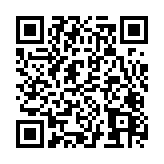 ○ちがさきメール配信サービス（http://www.city.chigasaki.kanagawa.jp/about/1001985.html）（２）情報伝達６　避難誘導避難誘導については、次のとおり行う。本施設では、「　　　　　 」に避難情報が発令された際に、避難の対象となる。避難を開始する場合は避難場所の開設状況をちがさきメール配信サービスや茅ヶ崎市公式ホームページ等から確認する。（１）避難場所避難場所は浸水が想定されない区域に定める。ただし、利用者の移動に伴うリスクが高く、また、避難に要する時間が十分に確保出来ない場合は、屋内安全確保を図るものとする。その場合は、備蓄物資を用意する。（２）避難経路避難場所までの避難経路については、「別紙１及び別紙２」のとおりとする。（３）避難誘導避難場所までの移動距離及び移動手段は、次のとおりとする。【浸水により孤立するおそれが高い避難所】　　　鶴嶺小学校・梅田小学校・柳島小学校・今宿小学校　浜之郷小学校・梅田中学校・中島中学校・萩園中学校　※上記避難所は、避難場所にはしないでください。（４）避難誘導方法　　時間帯毎（昼夜、休日）の避難する人数、従業員数を考慮し、避難誘導体制は、次のとおりとする。　７　避難の確保を図るための施設の整備情報収集・伝達及び避難誘導の際に使用する資機材等については、下表「避難確保資器材等一覧」に示すとおりである。これらの資機材等については、日頃からその維持管理に努めるものとする。避難確保資機材等一覧８　防災教育及び訓練の実施・毎年　　月に新規採用の従業員を対象に研修を実施する。・毎年　　月に全従業員を対象として、情報収集・伝達及び避難誘導に関する訓練を実施する。・その他、年間の教育及び訓練計画を毎年　　月に作成する。９　自衛水防組織の業務に関する事項※自衛水防組織を設置する場合には、様式６を参考に加筆・修正してください。あわせて別添、別表１・２を作成してください。なお、様式１２は、別表１と内容が重複するため、作成は不用です。（１）別添「自衛水防組織活動要領」に基づき自衛水防組織を設置する。（２）自衛水防組織においては、次のとおり訓練を実施するものとする。①　毎年　　月に新たに自衛水防組織の構成員となった従業員を対象として研修を実施する。②　毎年　　月に行う全従業員を対象とした訓練に先立って、自衛水防組織の全構成員を対象として情報収集・伝達及び避難誘導に関する訓練を実施する。（３）自衛水防組織の報告自衛水防組織を組織または変更をしたときは、水防法第１５条の３第２項に基づき、遅滞なく、当該計画を市町村長へ報告する。10　防災教育及び訓練の年間計画（自衛水防組織の編成）第１条　管理権限者は、洪水時等において避難確保計画に基づく円滑かつ迅速な避難を確保するため、自衛水防組織を編成するものとする。２　自衛水防組織には、統括管理者を置く。(１)　統括管理者は、管理権限者の命を受け、自衛水防組織の機能が有効に発揮できるよう組織を統括する。(２)　統括管理者は、洪水時等における避難行動について、その指揮、命令、監督等一切の権限を有する。３　管理権限者は、統括管理者の代行者を定め、当該代行者に対し、統括管理者の任務を代行するために必要な指揮、命令、監督等の権限を付与する。４　自衛水防組織に、班を置く。(１)　班は、総括・情報班及び避難誘導班とし、各班に班長を置く。(２)　各班の任務は、別表１に掲げる任務とする。(３)　　　　　　　　　（最低限、通信設備を有するものとする）を自衛水防組織の活動拠点とし、　　　　　　　　勤務員及び各班の班長を自衛水防組織の中核として配置する。（自衛水防組織の運用）第２条　管理権限者は、従業員の勤務体制（シフト）も考慮した組織編成に努め、必要な人員の確保及び従業員等に割り当てた任務の周知徹底を図るものとする。２　特に、休日・夜間も施設内に利用者が滞在する施設にあって、休日・夜間に在館する従業員等のみによっては十分な体制を確保することが難しい場合は、管理権限者は、近隣在住の従業員等の非常参集も考慮して組織編成に努めるものとする。３　管理権限者は、災害等の応急活動のため緊急連絡網や従業員等の非常参集計画を定めるものとする。（自衛水防組織の装備）第３条　管理権限者は、自衛水防組織に必要な装備品を整備するとともに、適正な維持管理に努めなければならない。(１)　自衛水防組織の装備品は、別表２「自衛水防組織装備品リスト」のとおりとする。(２)　自衛水防組織の装備品については、統括管理者が防災センターに保管し、必要な点検を行うとともに点検結果を記録保管し、常時使用できる状態で維持管理する。（自衛水防組織の活動）第４条　自衛水防組織の各班は、避難確保計画に基づき情報収集及び避難誘導等の活動を行うものとする。【施設名：】令和年月日 作成人　　　　　数人　　　　　数人　　　　　数人　　　　　数人　　　　　数人　　　　　数人　　　　　数人　　　　　数昼間・夜間昼間・夜間昼間・夜間昼間・夜間休日休日休日休日利用者利用者施設職員施設職員利用者利用者施設職員施設職員昼間昼間昼間昼間休日休日休日休日名名休日休日休日休日夜間夜間夜間夜間名名名名名名対象該当の有無浸水深浸水継続時間相模川　 ｍ～   ｍ未満   以上    未満小出川・千の川駒寄川   ｍ～   ｍ未満  　 以上    未満内水収集する情報収集方法気象情報○テレビ・ラジオ○茅ヶ崎市防災情報サイト○気象庁ホームページ  ○ちがさきメール配信サービス　など河川水位情報○国土交通省ホームページ「川の防災情報」○神奈川県ホームページ「雨量水位情報」 など洪水予報○ちがさきメール配信サービス○緊急速報メール※  など避難情報高齢者等避難の発令避難指示の発令緊急安全確保の発令○防災行政用無線（屋外スピーカー）○茅ヶ崎市防災ラジオ○テレビ神奈川(tvk)データ放送○茅ヶ崎市情報サイト○ちがさきメール配信サービス○緊急速報メール※○茅ヶ崎市公式ホームページ○ツイッター（@Chigasaki_city ） など登録する項目配信される情報○災害時の放送○ライフライン被害○相模川の氾濫情報○災害による被害情報○気象警報（大雨警報、洪水警報等）○避難情報○相模川の洪水予報（氾濫危険情報、氾濫発生情報）　　　　　　　　　　　　　　　　　　　　 　など名　称移動距離移動距離移動距離移動手段移動手段移動手段避難場所（浸水想定区域外）（）m□徒歩□徒歩□徒歩避難場所（浸水想定区域外）（）m□車両（）台屋内安全確保資　機　材資　機　材情報収集・伝達避難誘導施設内の一時避難高齢者障害者乳幼児そのほか施設利用者施設利用者施設利用者緊急連絡先緊急連絡先緊急連絡先緊急連絡先その他（緊急搬送先等）氏名年齢住所氏名続柄電話番号住所その他（緊急搬送先等）連絡先担当部署電話番号連絡可能時間備考市（福祉担当）消防署警察署避難誘導等の支援者医療機関対応内容氏名避難先移動手段担当者備考管理権限者（）（代行者）情報収集伝達要員担当者担当者担当者担当者役　割情報収集伝達要員班長（）□状況の把握、情報内容の記録□館内放送等による避難の呼び掛け□洪水予報等の情報の収集□関係者及び関係機関との連絡情報収集伝達要員班員（）名）名□状況の把握、情報内容の記録□館内放送等による避難の呼び掛け□洪水予報等の情報の収集□関係者及び関係機関との連絡情報収集伝達要員・・・・□状況の把握、情報内容の記録□館内放送等による避難の呼び掛け□洪水予報等の情報の収集□関係者及び関係機関との連絡避難誘導要員担当者担当者担当者担当者役　割避難誘導要員班長（）□避難誘導の実施□未避難者、要救助者の確認避難誘導要員班員（）名）名□避難誘導の実施□未避難者、要救助者の確認避難誘導要員・・・・□避難誘導の実施□未避難者、要救助者の確認管理権限者管理権限者統括管理者統括管理者（）（代行者）総括・情報班役職及び氏名役職及び氏名役職及び氏名役職及び氏名任　務総括・情報班班長（）□自衛水防活動の指揮統制、状況の把握、情報内容の記録□館内放送等による避難の呼び掛け□洪水予報等の情報の収集□関係者及び関係機関との連絡総括・情報班班員（）名）名□自衛水防活動の指揮統制、状況の把握、情報内容の記録□館内放送等による避難の呼び掛け□洪水予報等の情報の収集□関係者及び関係機関との連絡総括・情報班・・・・□自衛水防活動の指揮統制、状況の把握、情報内容の記録□館内放送等による避難の呼び掛け□洪水予報等の情報の収集□関係者及び関係機関との連絡避難誘導班役職及び氏名役職及び氏名役職及び氏名役職及び氏名任　務避難誘導班班長（）□避難誘導の実施□未避難者、要救助者の確認避難誘導班班員（）名）名□避難誘導の実施□未避難者、要救助者の確認避難誘導班・・・・□避難誘導の実施□未避難者、要救助者の確認